Comunicado de ImprensaMarca é patrocinadora do Comité Paralímpico de Portugal desde 2016Vitalis cria #OndaDeApoio aos atletas paralímpicosA cinco dias do arranque dos Jogos Paralímpicos 2020, em Tóquio, Vitalis inicia uma #OndadeApoio à comitiva portuguesa e convida os consumidores a juntarem-se, através da partilha de um vídeo que está disponível nas redes sociais da marca. Entre os participantes no vídeo encontram-se vários atletas da Federação Portuguesa de Ginástica e Federação Portuguesa de Triatlo, bem como jogadores das equipas de futebol e voleibol do Futebol Clube do Porto e Sporting Clube de Portugal. Ainda no âmbito desta edição dos Jogos Paralímpicos, a marca desafiou os consumidores a partilharem mensagens de apoio que foram, posteriormente, gravadas em garrafas de água reutilizáveis e entregues aos atletas paralímpicos antes da partida para Tóquio. Recorde-se que Vitalis é patrocinador oficial do Comité Paralímpico de Portugal, desde 2016, tendo vindo a desenvolver, ao longo destes cinco anos, um conjunto de iniciativas em prol do movimento paralímpico. Ainda o ano passado, a marca prestou uma homenagem aos atletas, pelo empenho e superação diária, com o lançamento de uma garrafa de água Vitalis em edição especial, criada em parceria com o artista plástico Lord Mantraste.Declaração de Vasco Ribeiro, Manager Outras Categorias e Mercados globais do Super Bock Group“Sabemos que há duas coisas que não podem faltar aos nossos atletas, apoio dos portugueses e água para se manterem hidratados, e foi nessa medida que, enquanto patrocinadores do Comité Paralímpico de Portugal, criámos esta ação. Além de promovermos estas duas mensagens, estamos também a desafiar os consumidores para que se juntem a esta #OndaDeApoio, agora que os Jogos Paralímpicos estão prestes a iniciar. Vitalis é uma marca de água de referência no apoio à prática desportiva e é um orgulho poder acompanhar o movimento paralímpico desde há cinco anos e contribuirmos para evocar os valores que lhe estão associados”.Mais informação em https://www.facebook.com/aguavitalis/ e www.instagram.com/aguavitalis/. Lisboa, 19 de agosto de 2021Informações adicionais: RAQUEL PELICA :: ISABEL CARRIÇO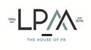 Tel. 218 508 110 :: Tlm. 961 571 726 :: 965 232 496RAQUELPELICA@LPMCOM.PT:: ISABELCARRICO@LPMCOM.PTEd. Lisboa Oriente, Av. Infante D. Henrique, 333 H, esc.49, 1800-282 Lisboa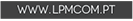 